ЛОГОПЕДИЧЕСКИЕ УРОКИ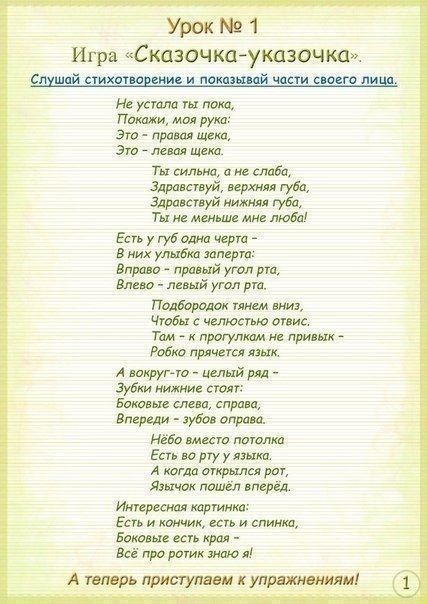 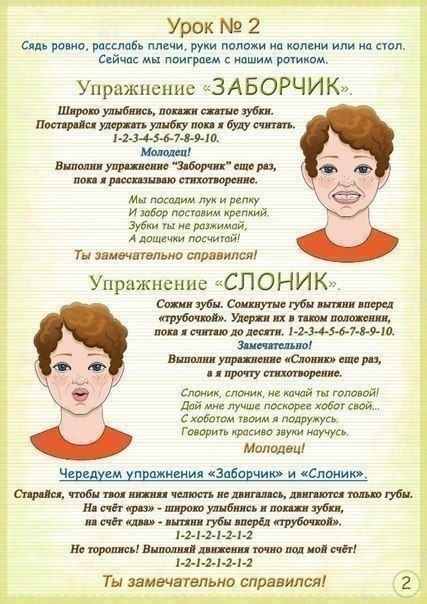 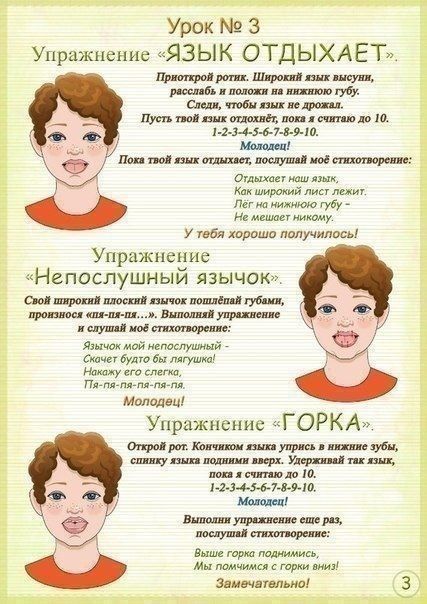 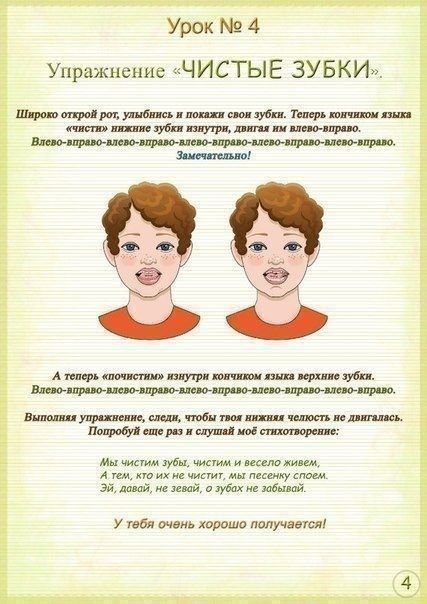 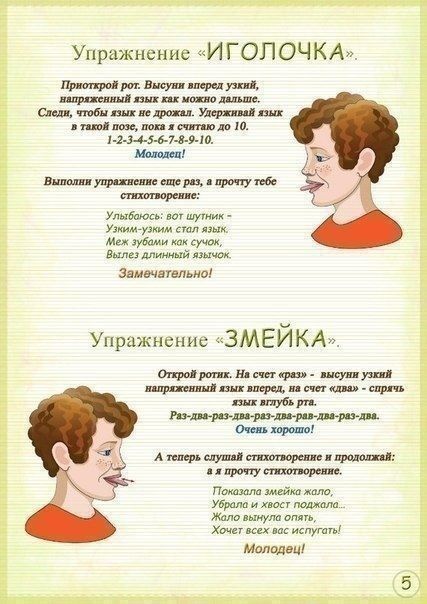 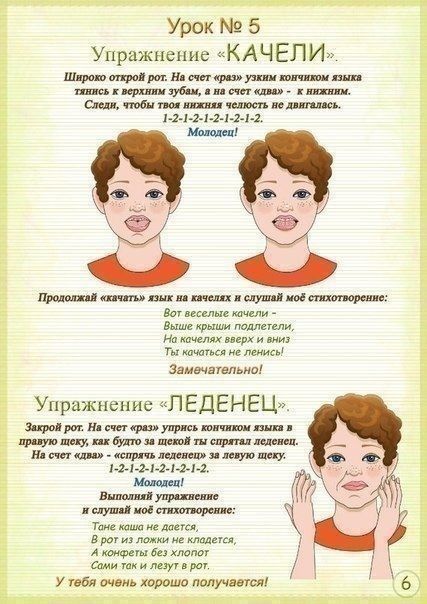 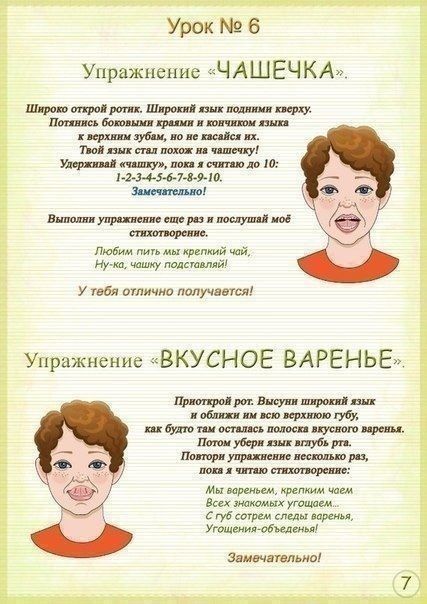 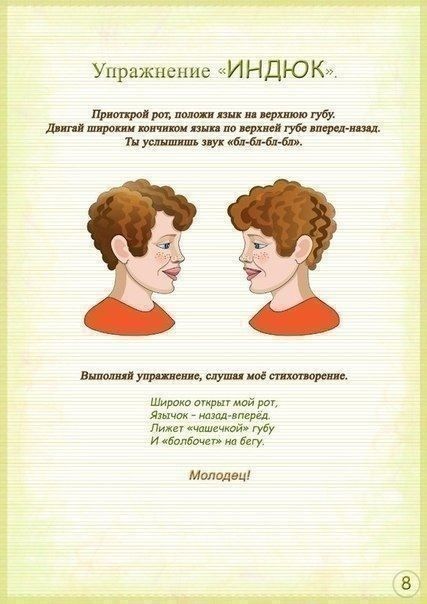 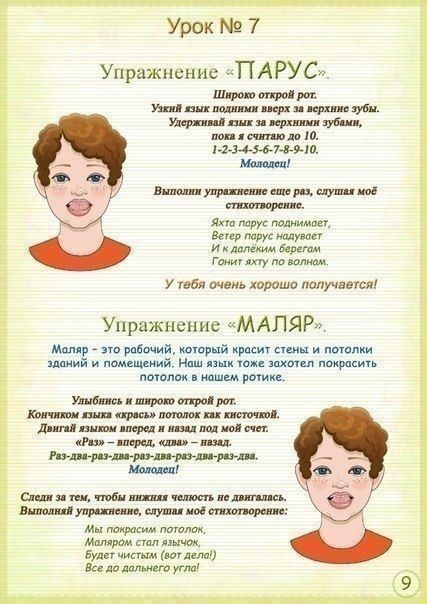 